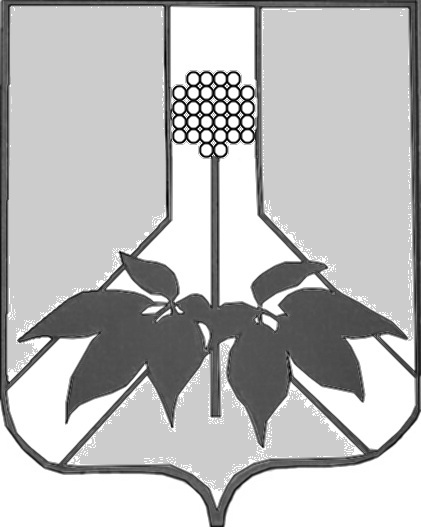 ДУМА  ДАЛЬНЕРЕЧЕНСКОГО МУНИЦИПАЛЬНОГО  РАЙОНАР Е Ш Е Н И Е26 марта 2019 года                                        г. Дальнереченск                                        №  545О принятии к сведению информации администрации Дальнереченского муниципального района  о мерах по снижению неформальной занятости, легализации серых зарплат  в Дальнереченском муниципальном районе  	Рассмотрев  и обсудив  администрации Дальнереченского муниципального района  о мерах по снижению неформальной занятости, легализации серых зарплат в Дальнереченском муниципальном районе, Дума Дальнереченского муниципального района  РЕШИЛА:Принять к сведению информацию администрации Дальнереченского муниципального района  о мерах по снижению неформальной занятости, легализации серых зарплат в Дальнереченском муниципальном районе.  Настоящее решение вступает в силу со дня его принятия.Председатель Думы Дальнереченскогомуниципального района 						Н. В. Гуцалюк 